ร่าง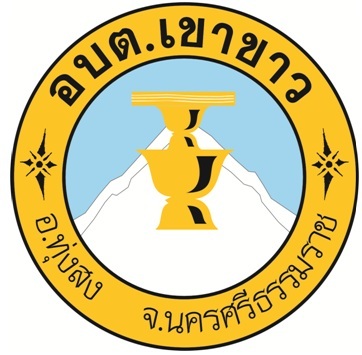 แผนอัตรากำลัง ๓ ปีขององค์การบริหารส่วนตำบลเขาขาวอำเภอทุ่งสง  จังหวัดนครศรีธรรมราชประจำปีงบประมาณ พ.ศ.๒๕๕๘ – ๒๕๖๐สารบัญเรื่อง												หน้าหลักการและเหตุผล									๑วัตถุประสงค์										๒ขอบเขตและแนวทางในการจัดทำแผนอัตรากำลัง ๓ ปี					๓สภาพปัญหา ความต้องการของประชาชนในเขตพื้นที่องค์กรบริหารส่วนตำบลเขาขาว	๔ภารกิจ อำนาจหน้าที่ขององค์การบริหารส่วนตำบลเขาขาว				๗ภารกิจหลัก ภารกิจรอง ที่องค์การบริหารส่วนตำบลเขาขาวจะดำเนินการ			๑๐สรุปปัญหาและแนวทางในการกำหนดโครงสร้างส่วนราชการและกรอบอัตรากำลัง	๑๑โครงสร้างการกำหนดส่วนราชการ								๑๒ภาระค่าใช้จ่ายเกี่ยวกับเงินเดือนและประโยชน์ตอบแทนอื่น				๑๗แผนภูมิโครงสร้างการแบ่งส่วนราชการตามแผนอัตรากำลัง ๓ ปี				๒1บัญชีแสดงการจัดคนลงสู่ตำแหน่งและการกำหนดเลขที่ตำแหน่งในส่วนราชการ		31แนวทางการพัฒนาข้าราชการหรือพนักงานส่วนท้องถิ่น					๓๗แนวทางการพัฒนาข้าราชการหรือพนักงานส่วนท้องถิ่น					๔1แผนอัตรากำลัง ๓ ปีขององค์การบริหารส่วนตำบลเขาขาว  อำเภอทุ่งสง  จังหวัดนครศรีธรรมราชประจำปีงบประมาณ พ.ศ.๒๕๕๘ – ๒๕๖๐หลักการและเหตุผล๑.๑  ประกาศคณะกรรมการกลางพนักงานส่วนตำบล เรื่องมาตรฐานทั่วไปเกี่ยวกับอัตราตำแหน่ง กำหนดให้คณะกรรมการพนักงานส่วนตำบลจังหวัดนครศรีธรรมราช  กำหนดตำแหน่งข้าราชการหรือพนักงานส่วนท้องถิ่น ว่าจะมีตำแหน่งใด ระดับใด  อยู่ในส่วนราชการใด จำนวนเท่าใด    ให้คำนึงถึงภาระหน้าที่ความรับผิดชอบ ลักษณะงานที่ต้องปฏิบัติ ความยาก ปริมาณและคุณภาพของงาน ตลอดจนทั้งภาระค่าใช้จ่ายขององค์การบริหารส่วนตำบล  ที่จะต้องจ่ายในด้านบุคลากร โดยให้องค์การบริหารส่วนตำบลจัดทำแผนอัตรากำลังของข้าราชการหรือพนักงานส่วนท้องถิ่น เพื่อใช้ในการกำหนดตำแหน่งโดยความเห็นชอบของคณะกรรมการพนักงานส่วนตำบลจังหวัดนครศรีธรรมราช ทั้งนี้ ให้เป็นไปตามหลักเกณฑ์ และวิธีการที่คณะกรรมการกลางพนักงานส่วนตำบล กำหนด๑.๒  คณะกรรมการกลางพนักงานส่วนตำบล ได้มีมติเห็นชอบประกาศการกำหนดตำแหน่งข้าราชการหรือพนักงานส่วนท้องถิ่น โดยกำหนดแนวทางให้องค์การบริหารส่วนตำบล จัดทำแผนอัตรากำลังขององค์กรปกครองส่วนท้องถิ่น เพื่อเป็นกรอบในการกำหนดตำแหน่งและการใช้ตำแหน่งข้าราชการหรือพนักงานส่วนท้องถิ่น โดยเสนอให้คณะกรรมการข้าราชการหรือพนักงานส่วนท้องถิ่นจังหวัดนครศรีธรรมราช พิจารณาให้ความเห็นชอบ โดยกำหนดให้องค์กรปกครองส่วนท้องถิ่น แต่งตั้งคณะกรรมการจัดทำแผนอัตรากำลัง วิเคราะห์อำนาจหน้าที่และภากิจขององค์กรปกครองส่วนท้องถิ่นวิเคราะห์ความต้องการกำลังคน วิเคราะห์การวางแผนการใช้กำลังคน จัดทำกรอบอัตรากำลัง และกำหนดหลักเกณฑ์และเงื่อนไข ในการกำหนดตำแหน่งข้าราชการหรือพนักงานส่วนท้องถิ่นตามแผนอัตรากำลัง ๓ ปี	๑.๓  จากหลักการและเหตุผลดังที่กล่าวมา  องค์การบริหารส่วนตำบลเขาขาวจึงได้จัดทำแผนอัตรากำลัง ๓ ปี สำหรับปีงบประมาณ พ.ศ.๒๕๕๘ – ๒๕๖๐ ขึ้น วัตถุประสงค์๒.๑  เพื่อให้องค์การบริหารส่วนตำบลเขาขาว มีโครงสร้างการแบ่งงานและระบบงานที่เหมาะสม ไม่ซ้ำซ้อน๒.๒  เพื่อให้องค์การบริหารส่วนตำบลเขาขาว มีการกำหนดตำแหน่ง การจัดอัตรากำลัง โครงสร้างให้เหมาะสมกับอำนาจหน้าที่ขององค์การบริหารส่วนตำบลเขาขาว ตามพระราชบัญญัติสภาตำบลและองค์การบริหารส่วนตำบล พ.ศ.๒๕๓๗  แก้ไขเพิ่มเติมถึง (ฉบับที่ ๖) พ.ศ.๒๕๕๒ และพระราชบัญญัติกำหนดแผนและขั้นตอนการกระจายอำนาจให้แก่องค์กรปกครองส่วนท้องถิ่น          พ.ศ.๒๕๔๒๒.๓  เพื่อให้คณะกรรมการพนักงานส่วนตำบลจังหวัดนครศรีธรรมราช สามารถตรวจสอบการกำหนดตำแหน่งและการใช้ตำแหน่งข้าราชการหรือพนักงานส่วนท้องถิ่นว่าถูกต้องเหมาะสมหรือไม่๒.๔  เพื่อเป็นแนวทางในการดำเนินการวางแผนการใช้อัตรากำลัง การพัฒนาบุคลากรขององค์การบริหารส่วนตำบลเขาขาว๒.๕  เพื่อให้องค์การบริหารส่วนตำบลเขาขาว สามารถวางแผนอัตรากำลัง ในการบรรจุแต่งตั้งข้าราชการเพื่อให้การบริหารงานขององค์การบริหารส่วนตำบลเขาขาว เกิดประโยชน์ต่อประชาชน เกิดผลสัมฤทธิ์ต่อภารกิจตามอำนาจหน้าที่ มีประสิทธิภาพ มีความคุ้มค่า สามารถลดขั้นตอนการปฏิบัติงาน มีการลดภารกิจและยุบเลิกหน่วยงานที่ไม่จำเป็น การปฏิบัติภารกิจสามารถตอบสนองความต้องการของประชาชนได้เป็นอย่างดี๒.๖  เพื่อให้องค์การบริหารส่วนตำบลเขาขาว สามารถควบคุมภาระค่าใช้จ่ายด้านการบริหารงานบุคคลให้เป็นไปตามที่กฎหมายกำหนด๒.๗  เพื่อให้องค์การบริหารส่วนตำบลเขาขาว มีการกำหนดตำแหน่งพนักงานส่วนตำบลและพนักงานจ้างที่สามารถตอบสนองการปฏิบัติงานขององค์กรปกครองส่วนท้องถิ่นที่มีความจำเป็นเร่งด่วน และสนองนโยบายของรัฐบาลหรือมติคณะรัฐมนตรี หรือนโยบายวิสัยทัศน์และพันธกิจการพัฒนาขององค์การบริหารส่วนตำบลเขาขาวขอบเขตและแนวทางในการจัดทำแผนอัตรากำลัง ๓ ปีองค์การบริหารส่วนตำบลเขาขาว โดยคณะกรรมการจัดทำแผนอัตรากำลัง ซึ่งประกอบด้วยนายกองค์การบริหารส่วนตำบลเขาขาว เป็นประธาน ปลัดองค์การบริหารส่วนตำบลเขาขาว หัวหน้าส่วนราชการเป็นกรรมการ และมีหัวหน้าสำนักงานปลัดองค์การบริหารส่วนตำบลเขาขาว เป็นกรรมการและเลขานุการ จัดทำแผนอัตรากำลัง ๓ ปี โดยมีขอบเขตเนื้อหาครอบคลุมในเรื่องต่างๆ ดังต่อไปนี้๓.๑  วิเคราะห์ภารกิจ อำนาจหน้าที่ความรับผิดชอบขององค์การบริหารส่วนตำบลเขาขาว ตามพระราชบัญญัติสภาตำบลและองค์การบริหารส่วนตำบล พ.ศ.๒๕๓๗ แก้ไขเพิ่มเติมถึง (ฉบับที่ ๖) พ.ศ.๒๕๕๒  และตามพระราชบัญญัติกำหนดแผนและขั้นตอนการกระจายอำนาจให้แก่องค์กรปกครองส่วนท้องถิ่น  พ.ศ.๒๕๔๒ ตลอดจนกฎหมายอื่นให้สอดคล้องกับแผนพัฒนาเศรษฐกิจและสังคมแห่งชาติ แผนพัฒนาจังหวัด แผนพัฒนาอำเภอ แผนพัฒนาตำบล นโยบายของรัฐบาล นโยบายผู้บริหาร และสภาพปัญหาขององค์การบริหารส่วนตำบลเขาขาว๓.๒  กำหนดโครงสร้างการแบ่งส่วนราชการภายในและการจัดระบบงาน เพื่อรองรับภารกิจตามอำนาจหน้าที่ความรับผิดชอบ ให้สามารถแก้ไขปัญหาขององค์การบริหารส่วนตำบลเขาขาว ได้อย่างมีประสิทธิภาพ๓.๓  กำหนดตำแหน่งในสายงานต่างๆ จำนวนตำแหน่ง และระดับตำแหน่ง ให้เหมาะสมกับภาระหน้าที่ความรับผิดชอบ ปริมาณงาน และคุณภาพของงาน รวมทั้งสร้างความก้าวหน้าในสายอาชีพของกลุ่มงานต่างๆ๓.๔  จัดทำแผนอัตรากำลัง ๓ ปี โดยภาระค่าใช้จ่ายด้านบริหารงานบุคคลต้องไม่เกินร้อยละ    สี่สิบของงบประมาณรายจ่ายประจำปี ตามความในมาตรา ๓๕ แห่งพระราชบัญญัติระเบียบบริหารงานบุคคลส่วนท้องถิ่น พ.ศ.๒๕๔๒๓.๕  ให้ข้าราชการหรือพนักงานส่วนท้องถิ่นทุกคน ได้รับการพัฒนาความรู้ความสามารถอย่างน้อยปีละ ๑ ครั้งสภาพปัญหาของพื้นที่และความต้องการของประชาชนองค์การบริหารส่วนตำบลเขาขาวมีพื้นที่รับผิดชอบประมาณ 87.91ตารางกิโลเมตร  ครอบคลุมพื้นที่ ๑๒ หมู่บ้าน จำนวนครัวเรือน 4,165 ครัวเรือน และมีจำนวนประชากรทั้งสิ้น    13,449  คน  เพื่อให้การจัดทำแผนอัตรากำลัง ๓ ปี ประจำปีงบประมาณ พ.ศ.๒๕๕๘ – ๒๕๖๐      ขององค์การบริหารส่วนตำบลเขาขาว มีความครบถ้วนสมบูรณ์ และองค์การบริหารส่วนตำบลเขาขาวสามารถดำเนินการตามอำนาจหน้าที่และภารกิจได้อย่างมีประสิทธิภาพ องค์การบริหารส่วนตำบล    เขาขาวจึงได้วิเคราะห์สภาพปัญหาในเขตพื้นที่องค์การบริหารส่วนตำบล โดยรวบรวมประเด็นปัญหาความต้องการจากการประชุมประชาคมทุกหมู่บ้านมาจัดทำแผนพัฒนาสามปี และจาการพิจารณาศักยภาพขององค์การบริหารส่วนตำบลเขาขาว และใช้ข้อมูลความจำเป็นพื้นฐานเป็นเครื่องมือประกอบการพิจารณาสามารถสรุปปัญหาและความต้องการของประชาชนในเขตพื้นที่องค์การบริหารส่วนตำบลเขาขาว แบ่งเป็นด้านต่างๆ ได้ดังนี้๔.๑  ปัญหาด้านโครงสร้างพื้นฐานการคมนาคมไม่สะดวก เส้นทางคมนาคมไม่ได้มาตรฐาน ถนนส่วนใหญ่เป็นถนนหินคลุก ลูกรังและดินเดิม จะเกิดความชำรุดเสียหายหนักในช่วงฤดูฝน เนื่องจากร้อยละ ๔๐ ของพื้นที่ตำบลเขาขาวมีสภาพเป็นพื้นที่สูงลาดเชิงเขา ทำให้เกิดปัญหาในการสัญจรและการขนส่งผลิตผลทางการเกษตรของประชาชน และในฤดูแล้งเกิดปัญหามลพิษเนื่องจากฝุ่นละอองการขาดแคลนน้ำเพื่อการอุปโภคและบริโภค  ไม่เพียงพอต่อความต้องการของประชาชน แหล่งน้ำธรรมชาติที่ใช้ในการผลิตน้ำประปามีสภาพตื้นเขิน และรกร้าง ขาดการพัฒนาและบำรุงรักษาเนื่องจากความจำกัดด้านงบประมาณ และระบบประปาที่มีอยู่ในปัจจุบันจำนวน ๙๕ แห่งเกิดความชำรุดเนื่องจากอายุการใช้งาน ตลอดจนกำลังผลิตและกำลังส่งไม่เพียงพอแก่ความต้องการของประชาชน จำเป็นต้องได้รับการซ่อมแซมบำรุงรักษาอย่างต่อเนื่อง และเพิ่มจำนวนระบบประปาและขยายเขตเพิ่มกำลังส่งระบบจ่ายน้ำเพื่อให้เพียงพอต่อจำนวนครัวเรือนและประชากรที่เพิ่มขึ้น ไม่มีการวางผังระบบสาธารณูปโภคอย่างเป็นระบบซึ่งจะส่งผลให้พื้นที่องค์การบริหารส่วนตำบลเขาขาวจะประสบปัญหาการระบายน้ำ มีภาวะน้ำท่วมขังและส่งกลิ่นในบริเวณชุมชนต่างๆในอนาคตไฟฟ้าสาธารณะภายในพื้นที่ไม่เพียงพอและขาดการบำรุงรักษาซ่อมแซมการขาดแคลนระบบโทรคมนาคม โทรศัพท์สาธารณะที่มีอยู่ไม่เพียงพอและขาดการบำรุงรักษาซ่อมแซมให้ใช้งานได้จากหน่วยบริการ๔.๒  ปัญหาด้านเศรษฐกิจเศรษฐกิจภาคครัวเรือนอ่อนแอ ประชาชนส่วนใหญ่มีพื้นที่ทำกินไม่เพียงพอไม่มีเอกสารสิทธิ์ในที่ดินทำกินแหล่งเงินทุนในการประกอบอาชีพมีน้อย ทำให้เกิดปัญหาหนี้สินนอกระบบปัญหาการว่างงานแฝง คือประชาชนส่วนใหญ่ในเขตพื้นที่องค์การบริหารส่วนตำบลเขาขาวประกอบอาชีพสวนยาง และปาล์มน้ำมัน ทำให้เกิดการว่างงานแฝงนอกฤดูผลิตหรือหลังเวลาการผลิตในช่วงบ่ายของแต่ละวัน๔.๓  ปัญหาด้านสังคมปัญหาด้านคุณภาพชีวิตได้แก่ลักษณะความเป็นอยู่ไม่ถูกสุขลักษณะ เช่นสภาพแวดล้อมที่อยู่อาศัยและการบริโภคไม่ถูกสุขอนามัยขาดการสร้างเสริมและหลักการประกันสุขภาพที่ดี ประชาชนส่วนใหญ่ขาดการออกกำลังกายที่ถูกต้อง การตรวจสุขภาพและเฝ้าระวังป้องกันโรคติดต่อไม่มีความต่อเนื่องปัญหาด้านการศึกษา ประชาชนขาดนิสัยใฝ่เรียนรู้ ทำให้ไม่เท่าทันต่อการเปลี่ยนแปลงไม่สามารถปรับเปลี่ยนบทบาทของตนเองในด้านต่างๆได้อย่างเท่าทันและเหมาะสมครอบครัวขาดความอบอุ่น พ่อแม่ผู้ปกครองขาดการเอาใจใส่ต่อบุตรธิดาขาดแคลนแบบพิมพ์ทางสังคมที่ดี ผู้ใหญ่ที่มีบทบาททางสังคมมีพฤติกรรมที่ไม่สามารถเป็นแบบอย่างในการหล่อหลอมคุณธรรมจริยธรรมแก่เยาวชนซึ่งเป็นทรัพยากรรุ่นใหม่ได้ปัญหาการมั่วสุมเล่นการพนันปัญหาการแพร่ระบาดอย่างรวดเร็วของยาเสพติดในชุมชน๔.๔  ปัญหาด้านการเมืองและการบริหารปัญหาข้อจำกัดของงบประมาณ เนื่องจากงบประมาณมีน้อยไม่เพียงพอต่อสภาพปัญหาและความต้องการของประชาชน ไม่สามารถแก้ไขปัญหาระยะยาวให้แก่ประชาชนได้ขาดการพัฒนาแบบมีส่วนร่วม ประชาชนมีส่วนร่วมคิด ร่วมทำ ร่วมรับผิดชอบต่อสังคมน้อย และมีพฤติกรรมที่เน้นการพึ่งพิงการพัฒนาจากภาครัฐอยู่เป็นหลักบุคลากรภายในองค์กรหลายตำแหน่งมีการโอนย้ายบ่อยทำให้ขาดความต่อเนื่องในการปฏิบัติงานอัตราบุคลากรที่มีอยู่ไม่เพียงพอกับภารกิจหน้าที่ของแต่ละส่วนราชการ จำเป็นต้องมอบหมายภารกิจให้แก่บุคลากรที่มีอยู่ในหลายๆด้าน ทำให้การปฏิบัติงานล่าช้าส่งผลเสียต่อการให้บริการประชาชน๔.๕  ปัญหาด้านทรัพยากรธรรมชาติและสิ่งแวดล้อมป่าไม้ถูกบุกรุกและทำลายซึ่งเป็นปัญหาที่สำคัญของตำบลเขาขาว เนื่องจากพื้นที่ป่าเขาขาว เป็นพื้นที่ป่าสงวนแห่งชาติ ซึ่งแหล่งเป็นทรัพยากรป่าไม้สำคัญของตำบล ปัจจุบันมีการบุกรุกและแผ้วถางไปเป็นจำนวนมากการขาดจิตสำนึกในการดูแลรักษา และให้ความสำคัญของคุณค่าทรัพยากรป่าไม้ในชุมชนปัญหาการเพิ่มขึ้นของปริมาณขยะ และระบบระบายน้ำ เนื่องจากการเพิ่มขึ้นของจำนวนประชากรและบ้านเรือนภารกิจ อำนาจหน้าที่ขององค์กรปกครองส่วนท้องถิ่นองค์การบริหารส่วนตำบลเขาขาว ได้วิเคราะห์ภารกิจ และอำนาจหน้าที่ขององค์การบริหารส่วนตำบลตามพระราชบัญญัติสภาตำบลและองค์การบริหารส่วนตำบล พ.ศ.๒๕๓๗ แก้ไขเพิ่มเติมถึง (ฉบับที่ ๖) พ.ศ.๒๕๕๒  และตามพระราชบัญญัติกำหนดแผนและขั้นตอนการกระจายอำนาจให้แก่องค์กรปกครองส่วนท้องถิ่น พ.ศ.๒๕๔๒  โดยใช้เทคนิค SWOT Analysis เข้ามาช่วยในการแก้ไขปัญหาในเขตพื้นที่ให้ตรงกับความต้องการของประชาชนโดยวิเคราะห์แข็ง จุดอ่อน โอกาส    ภัยคุกคาม ในการดำเนินการตามภารกิจให้สอดคล้องกับแผนพัฒนาเศรษฐกิจและสังคมแห่งชาติ แผนพัฒนาจังหวัด แผนพัฒนาอำเภอ แผนพัฒนาตำบล นโยบายรัฐบาล และนโยบายผู้บริหารท้องถิ่น ทั้งนี้สามารถวิเคราะห์ภารกิจและอำนาจหน้าที่ขององค์การบริหารส่วนตำบลเขาขาวได้    ๗ ด้าน ดังนี้๕.๑  ด้านโครงสร้างพื้นฐาน  มีภารกิจและอำนาจหน้าที่ดังนี้จัดให้มีและบำรุงรักษาทางน้ำและทางบก (มาตรา ๖๗(๑))ให้มีน้ำเพื่อการอุปโภค บริโภค และการเกษตร  ( มาตรา ๖๘(๑) )ให้มีและบำรุงการไฟฟ้าหรือแสงสว่างโดยวิธีอื่น  ( มาตรา ๖๘(๒) )การจัดให้มีและบำรุงรักษาทางระบายน้ำ (มาตรา๑๖(๒))การจัดให้มีและควบคุมตลาด ท่าเทียบเรือ ท่าข้าม และที่จอดรถ (มาตรา๑๖(๓))การสาธารณูปโภคและการก่อสร้างอื่น ๆ(มาตรา๑๖(๔))การสาธารณูปการ (มาตรา๑๖(๕))การขนส่งและการวิศวกรรมจราจร  (มาตรา๑๖(๒๖))การสร้างและบำรุงรักษาทางบกและทางน้ำที่เชื่อมต่อระหว่างองค์การปกครองส่วนท้องถิ่นอื่น (มาตรา ๑๗(๑๖))๕.๒  ด้านส่งเสริมคุณภาพชีวิต  มีภารกิจและอำนาจหน้าที่ดังนี้ป้องกันโรคและระงับโรคติดต่อ (มาตรา ๖๗(๓))ส่งเสริมการศึกษา ศาสนา และวัฒนธรรม (มาตรา ๖๗(๕))ส่งเสริมการพัฒนาสตรี เด็ก เยาวชน ผู้สูงอายุ และผู้พิการ (มาตรา ๖๗(๖))การสังคมสงเคราะห์และการพัฒนาคุณภาพชีวิตเด็ก สตรี คนชรา และผู้ด้อยโอกาส  (มาตรา๑๖(๑๐))การปรับปรุงแหล่งชุมชนแออัดและการจัดการเกี่ยวกับที่อยู่อาศัย  (มาตรา๑๖(๑๒))การจัดให้มีและบำรุงรักษาสถานที่พักผ่อนหย่อนใจ  (มาตรา๑๖(๑๓))การสาธารณสุข การอนามัยครอบครัว และการรักษาพยาบาล (มาตรา๑๖(๑๙))การจัดให้มีและควบคุมสุสานและฌาปนสถาน  (มาตรา๑๖(๒๐))การควบคุมการเลี้ยงสัตว์  (มาตรา๑๖(๒๑))การจัดให้มีและควบคุมการฆ่าสัตว์  (มาตรา๑๖(๒๒))การดูแลรักษาที่สาธารณะ  (มาตรา๑๖(๒๗))๕.๓  ด้านการจัดระเบียบชุมชน สังคม และการรักษาความสงบเรียบร้อย  มีภารกิจและอำนาจหน้าที่ดังนี้การผังเมือง  (มาตรา๑๖(๕))การปรับปรุงแหล่งชุมชนแออัดและการจัดการเกี่ยวกับที่อยู่อาศัย  (มาตรา๑๖(๑๒))การส่งเสริมประชาธิปไตย ความเสมอภาค และสิทธิเสรีภาพของประชาชน   (มาตรา๑๖(๑๕))ส่งเสริมการมีส่วนร่วมของราษฎรในการพัฒนาท้องถิ่น  (มาตรา๑๖(๑๖))การรักษาความปลอดภัย ความเป็นระเบียบเรียบร้อย และการอนามัยโรงมหรสพและสาธารณสถานอื่น ๆ (มาตรา๑๖(๒๓))การควบคุมอาคาร  (มาตรา๑๖(๒๘))การรักษาความสงบเรียบร้อย การส่งเสริมและสนับสนุนการป้องกันและรักษาความปลอดภัยในชีวิตและทรัพย์สิน  (มาตรา๑๖(๓๐))๕.๔  ด้านการวางแผน การส่งเสริมการลงทุน พาณิชย์กรรมและการท่องเที่ยว มีภารกิจและอำนาจหน้าที่ดังนี้การจัดทำแผนพัฒนาท้องถิ่นของตนเอง (มาตรา๑๖(๑))การส่งเสริม การฝึก และประกอบอาชีพ (มาตรา๑๖(๖))การพาณิชย์และการส่งเสริมการลงทุน  (มาตรา๑๖(๗))การส่งเสริมการท่องเที่ยว  (มาตรา๑๖(๘))๕.๕  ด้านการบริหารจัดการและการอนุรักษ์ทรัพยากรธรรมชาติและสิ่งแวดล้อม  มีภารกิจและอำนาจหน้าที่ดังนี้รักษาความสะอาดของถนน ทางน้ำ ทางเดิน และที่สาธารณะ รวมทั้งกำจัดมูลฝอยและสิ่งปฏิกูล (มาตรา ๖๗(๒))คุ้มครอง ดูแล และบำรุงรักษาทรัพยากรธรรมชาติและสิ่งแวดล้อม(มาตรา ๖๗(๗))ป้องกันและบรรเทาสาธารณภัย ( มาตรา ๖๗(๔) , มาตรา๑๖(๒๙) )การจัดให้มีและบำรุงรักษาสถานที่พักผ่อนหย่อนใจ  (มาตรา๑๖(๑๓))การรักษาความสะอาดและความเป็นระเบียบเรียบร้อยของบ้านเมือง             มาตรา๑๖(๑๗))การกำจัดมูลฝอย สิ่งปฏิกูล และน้ำเสีย  (มาตรา๑๖(๑๘))การจัดการ การบำรุงรักษา และการใช้ประโยชน์จากป่าไม้ที่ดินทรัพยากรธรรมชาติและสิ่งแวดล้อม (มาตรา๑๖(๒๔))การดูแลรักษาที่สาธารณะ  (มาตรา๑๖(๒๗))๕.๖  ด้านการศาสนา ศิลปวัฒนธรรม จารีตประเพณี และภูมิปัญญาท้องถิ่น  มีภารกิจและอำนาจหน้าที่ดังนี้ส่งเสริมการศึกษา ศาสนา และวัฒนธรรม (มาตรา ๖๗(๕))บำรุงรักษาศิลปะ จารีตประเพณี ภูมิปัญญาท้องถิ่น และวัฒนธรรมอันดีของท้องถิ่น ( มาตรา ๖๗(๘) , มาตรา๑๖(๑๑) )การส่งเสริมกีฬา  (มาตรา๑๖(๑๔))๕.๗  ด้านการบริหารจัดการและการสนับสนุนการปฏิบัติภารกิจของส่วนราชการและองค์กรปกครองส่วนท้องถิ่น  มีภารกิจและอำนาจหน้าที่ดังนี้สนับสนุนสภาตำบลและองค์กรปกครองส่วนท้องถิ่นอื่นในการพัฒนาท้องถิ่น(มาตรา ๔๕ (๓))ปฏิบัติหน้าที่อื่นตามที่ทางราชการมอบหมายโดยจัดสรรงบประมาณหรือบุคลากรให้ตามความจำเป็นและสมควร (มาตรา ๖๗ (๙))ส่งเสริมการมีส่วนร่วมของราษฎร ในการมีมาตรการป้องกัน (มาตรา ๑๖(๑๖))การประสานและให้ความร่วมมือในการปฏิบัติหน้าที่ขององค์กรปกครองส่วนท้องถิ่น (มาตรา ๑๗(๓))จากภารกิจทั้ง  ๗  ด้านตามที่กฎหมายกำหนดให้เป็นอำนาจหน้าที่องค์การบริหารส่วนตำบลสามารถจะแก้ไขปัญหาขององค์การบริหารส่วนตำบลเขาขาว ได้เป็นอย่างดี มีประสิทธิภาพและประสิทธิผล โดยคำนึงถึงความต้องการของประชาชนในเขตพื้นที่ ประกอบกับการดำเนินการขององค์การบริหารส่วนตำบล จะต้องสอดคล้องกับแผนพัฒนาเศรษฐกิจและสังคมแห่งชาติ แผนพัฒนาจังหวัด แผนพัฒนาอำเภอ แผนพัฒนาตำบล นโยบายของรัฐบาล และนโยบายของผู้บริหารขององค์การบริหารส่วนตำบลเป็นสำคัญภารกิจหลัก ภารกิจรอง ที่องค์กรปกครองส่วนท้องถิ่นจะดำเนินการจากภารกิจและอำนาจหน้าที่ขององค์การบริหารส่วนตำบลเขาขาว จึงสามารถกำหนดเป็นภารกิจหลักและภารกิจรองที่องค์การบริหารส่วนตำบลเขาขาวจะต้องดำเนินการ ดังนี้ภารกิจหลักการก่อสร้าง ปรับปรุงโครงสร้างพื้นฐานการส่งเสริมคุณภาพชีวิตการอนุรักษ์และพัฒนาทรัพยากรธรรมชาติและสิ่งแวดล้อมการพัฒนาการเมืองและการบริหารการส่งเสริมการศึกษา ศาสนาและวัฒนธรรมประเพณีท้องถิ่นการจัดระเบียบชุมชน สังคมและการรักษาความสงบเรียบร้อยการป้องกันและบรรเทาสาธารณะภัยภารกิจรองการฟื้นฟูวัฒนธรรมและส่งเสริมประเพณีท้องถิ่นการส่งเสริมการเกษตรและการประกอบอาชีพทางการเกษตรการสนับสนุนและส่งเสริมศักยภาพของกลุ่มอาชีพการวางแผน การส่งเสริมการลงทุนการสนับสนุนและส่งเสริมอุตสาหกรรมในครัวเรือนสรุปปัญหาและแนวทางในการกำหนดโครงสร้างส่วนราชการและกรอบอัตรากำลังองค์การบริหารส่วนตำบลเขาขาว ได้ประกาศยกฐานะจากองค์การบริหารส่วนตำบลขนาดกลางเป็นองค์การบริหารส่วนตำบลขนาดใหญ่ เมื่อวันที่  ๒๑ กรกฎาคม  พ.ศ.๒๕๕๗ โดยมติเห็นชอบของคณะกรรมการพนักงานส่วนตำบลจังหวัดนครศรีธรรมราช  ในการประชุมครั้งที่       ๗/๒๕๕๗ เมื่อวันที่ ๒๑  กรกฎาคม  ๒๕๕๗ ได้กำหนดโครงสร้างการแบ่งส่วนราชการออกเป็น    ๔ ส่วน ได้แก่สำนักงานปลัด  กองคลัง กองช่าง และกองการศึกษา ศาสนาและวัฒนธรรม กำหนดกรอบอัตรากำลังจำนวนทั้งสิ้น ๖๙  อัตรา แต่เนื่องจากที่ผ่านมาองค์การบริหารส่วนตำบลมีภารกิจและปริมาณที่เพิ่มขึ้นจำนวนมากในสำนักงานปลัด กองช่าง และกองการศึกษา ศาสนาและวัฒนธรรม ซึ่งเป็นส่วนราชการที่ตั้งขึ้นใหม่ ทำให้จำนวนบุคลากรที่มีอยู่ไม่เพียงพอต่อการปฏิบัติภารกิจให้สำเร็จลุล่วงได้อย่างมีประสิทธิภาพ และประสิทธิผล ประกอบกับบางภารกิจจำเป็นจะต้องใช้บุคลากรที่มีความชำนาญหรือเชี่ยวชาญเฉพาะด้าน และเป็นการสร้างความมั่นคงและขวัญกำลังใจในการปฏิบัติภารกิจ ให้แก่บุคลกรที่มีอยู่ จึงมีความจำเป็นต้องขอกำหนดตำแหน่งขึ้นใหม่เพื่อรองรับปริมาณงานที่เพิ่มมากขึ้น โดยคำนึงถึงความคุ้มค่า ประหยัด และแก้ไขปัญหาการบริหารงานภายในส่วนราชการสำนักงานปลัด กองช่าง และกองการศึกษา ศาสนาและวัฒนธรรม ขององค์การบริหารส่วนตำบลเขาขาวต่อไปโครงสร้างการกำหนดส่วนราชการ		จากสภาพปัญหาและความต้องการของประชาชนในพื้นที่ องค์การบริหารส่วนตำบลเขาขาวมีภารกิจและอำนาจหน้าที่ ที่จะต้องดำเนินการแก้ไขปัญหาดังกล่าวภายใต้อำนาจหน้าที่ตามพระราชบัญญัติสภาตำบลและองค์การบริหารส่วนตำบล พ.ศ.๒๕๓๗ แก้ไขเพิ่มเติมถึง (ฉบับที่ ๖)   พ.ศ.๒๕๕๒  และพระราชบัญญัติกำหนดแผนและขั้นตอนการกระจายอำนาจให้แก่องค์กรปกครองส่วนท้องถิ่น พ.ศ.๒๕๔๒ โดยได้กำหนดโครงสร้างส่วนราชการดังนี้๘.๑  โครงสร้างตามแผนอัตรากำลัง๑๐.  แผนภูมิโครงสร้างการแบ่งส่วนราชการตามแผนอัตรากำลัง ๓ ปีกรอบโครงสร้างส่วนราชการ อบต.ขนาดใหญ่ ขององค์การบริหารส่วนตำบลเขาขาวโครงสร้างสำนักงานปลัด อบต.ขนาดใหญ่ขององค์การบริหารส่วนตำบลเขาขาว  อำเภอทุ่งสง  จังหวัดนครศรีธรรมราชโครงสร้างสำนักงานปลัด อบต.ขนาดใหญ่  (พนักงานจ้าง)ขององค์การบริหารส่วนตำบลเขาขาว  อำเภอทุ่งสง  จังหวัดนครศรีธรรมราชโครงสร้างกองคลัง อบต.ขนาดใหญ่ขององค์การบริหารส่วนตำบลเขาขาว  อำเภอทุ่งสง  จังหวัดนครศรีธรรมราชโครงสร้างกองคลัง อบต.ขนาดใหญ่  (พนักงานจ้าง)ขององค์การบริหารส่วนตำบลเขาขาว  อำเภอทุ่งสง  จังหวัดนครศรีธรรมราชโครงสร้างกองช่าง อบต.ขนาดใหญ่ขององค์การบริหารส่วนตำบลเขาขาว  อำเภอทุ่งสง  จังหวัดนครศรีธรรมราชโครงสร้างกองช่าง อบต.ขนาดใหญ่  (พนักงานจ้าง)ขององค์การบริหารส่วนตำบลเขาขาว  อำเภอทุ่งสง  จังหวัดนครศรีธรรมราชโครงสร้างกองศึกษา ศาสนาและวัฒนธรรม อบต.ขนาดใหญ่ขององค์การบริหารส่วนตำบลเขาขาว  อำเภอทุ่งสง  จังหวัดนครศรีธรรมราชโครงสร้างกองศึกษา ศาสนาและวัฒนธรรม อบต.ขนาดใหญ่  (พนักงานจ้าง)ขององค์การบริหารส่วนตำบลเขาขาว  อำเภอทุ่งสง  จังหวัดนครศรีธรรมราชแนวทางการพัฒนาข้าราชการหรือพนักงานส่วนท้องถิ่นองค์การบริหารส่วนตำบลเขาขาว ได้กำหนดแนวทางการพัฒนาข้าราชการ พนักงานส่วนท้องถิ่น ลูกจ้างและพนักงานจ้าง ตามยุทธศาสตร์การพัฒนาการพัฒนาข้าราชการส่วนท้องถิ่น        พ.ศ.๒๕๕๗ – ๒๕๖๐ สำนักงานคณะกรรมการมาตรฐานการบริหารงานบุคคลส่วนท้องถิ่น            สำนักงานปลัด กระทรวงมหาดไทย โดยกำหนด เป็น ๔ ยุทธศาสตร์ ดังนี้ยุทธศาสตร์ที่ ๑ :	การกำหนดมาตรฐานคุณธรรมและจริยธรรมเพื่อสร้างกลุ่มผู้นำและองค์การสุจริตธรรมที่มีศักดิ์ศรี (Organization Integrity)กลยุทธ์ที่ 1.1 ยกย่องข้าราชการ / ผู้นำรุ่นใหม่ในการขับเคลื่อนคุณธรรม        มีแนวทางการพัฒนาข้าราชการหรือพนักงานส่วนท้องถิ่น ดังนี้กำหนดเกณฑ์และประกาศเกียรติคุณแก่ข้าราชการที่ทำงานตามหลักธรรมาภิบาลและสร้างเป็นผู้นำรุ่นใหม่ในการขับเคลื่อนคุณธรรมจัดการความรู้และกรณีศึกษา (Knowledge Management) จากผู้นำเหล่านี้ ทั้งงานที่ผ่านมาและโครงการที่กำลังดำเนินการเพื่อเป็นตัวอย่างที่ดีให้แก่ข้าราชการอื่นๆกลยุทธ์ที่ 1.2 สร้างองค์การสุจริตธรรมที่มีศักดิ์ศรี (Organizational Integrity)กำหนดมาตรการและมาตรฐานองค์การสุจริตธรรมที่มีศักดิ์ศรีเป็นเกณฑ์ในการประเมินผลการปฏิบัติงานค้นหาตัวอย่างโครงการนวัตกรรมทางด้านคุณธรรม จริยธรรม และธรรมาภิบาล จากส่วนราชการต่างๆ เพื่อประมวลเป็นตัวอย่างและเผยแพร่ให้ส่วนราชการอื่น ๆนำไปศึกษาและประยุกต์ใช้ต่อไปยุทธศาสตร์ที่ ๒ : การปรับเปลี่ยนกระบวนทัศน์ สร้างทักษะ และพัฒนาข้าราชการส่วนท้องถิ่นในรูปแบบต่าง ๆกลยุทธ์ที่ ๒.๑ ปลูกจิตสำนึกผ่านพระราชกรณียกิจ พระราชจริยวัตร และพระบรมราโชวาทการพัฒนาข้าราชการให้มีคุณธรรม จริยธรรมโดยการเรียนรู้จากพระราชกรณียกิจพระราชจริยวัตร และพระบรมราโชวาทที่พระราชทานให้แก่ข้าราชการ รวมถึงการพัฒนาโครงการหรือกิจกรรมที่ประยุกต์ความเข้าใจดังกล่าวการพัฒนาหลักสูตรเรียนรู้ตามรอยพระยุคลบาท และหลักสูตรเศรษฐกิจพอเพียงให้เป็นหลักสูตรสำหรับการอบรมข้าราชการส่วนท้องถิ่นทุกระดับกลยุทธ์ที่ ๒.๒ กำหนดหลักสูตรฝึกอบรมและโครงการพัฒนาภาคบังคับแก่ข้าราชการทุกระดับกำหนดยุทธศาสตร์การพัฒนาข้าราชการส่วนท้องถิ่นในทุกระดับ (Training Roadmap) เพื่อให้ทำงานได้ตามหน้าที่รับผิดชอบและมีประสิทธิภาพสูงสุด โดยไม่เน้นการพัฒนารูปแบบการฝึกอบรมอย่างเดียว แต่เน้นการทำระบบการมอบหมายงาน การสอนงาน(Coaching) ฯลฯส่งเสริมการฝึกอบรมด้านจริยธรรมอย่างเข้มข้นเป็นการพัฒนาภาคบังคับโดยเฉพาะเรื่อง• กฎหมาย กฎระเบียบที่เกี่ยวข้องกับงาน• ความรู้ ความเข้าใจในเรื่องพฤติกรรมที่แสดงให้เห็นถึงการมีคุณธรรม จริยธรรมสามารถตัดสินใจกระทำ หรือไม่กระทำบางสิ่งบางอย่าง ได้อย่างเหมาะสม• การบริหารความขัดแย้งและยึดมั่นในอุดมการณ์• การสร้างความพึงพอใจให้ประชาชนพัฒนาบุคลากรที่มีศักยภาพสูงเข้าสู่ระบบในตำแหน่งผู้บริหาร ทั้งนี้ การพัฒนาข้าราชการรุ่นใหม่ดังกล่าวมุ่งสร้างคนเก่งพัฒนาคนดีที่มีคุณธรรม และจริยธรรมป้อนสู่ระบบราชการยุคใหม่กลยุทธ์ที่ ๒.๓ สร้างศูนย์กลางในการวิจัย สำรวจ ให้คำปรึกษาแนะนำและข้อมูลข่าวสารด้านธรรมาภิบาลพัฒนาระบบการให้คำปรึกษา แนะนำด้านคุณธรรม จริยธรรม แก่ข้าราชการส่วนท้องถิ่นทั้งระบบ ตั้งแต่การพัฒนา แนะนำด้านจริยธรรม (Ethics Counselor) รวมทั้งเปิดให้บริการสายด่วนจริยธรรม (EthicsHotline) เพื่อให้คำปรึกษา รับความคิดเห็นและตอบปัญหาที่เกี่ยวข้องกับจริยธรรม การจัดซื้อจัดจ้าง และกฎหมายอื่น ๆที่เกี่ยวข้องส่งเสริมให้มีการจัดการความรู้ และวิธีการปฏิบัติอันเป็นเลิศ         (Best Practices) ในด้านจริยธรรมและธรรมาภิบาล ซึ่งจะทำให้เกิดการแลกเปลี่ยนเรียนรู้ขึ้นในองค์กรปกครองส่วนท้องถิ่นศึกษา วิจัย และพัฒนากฎหมาย เช่นกฎหมายคุ้มครองผู้ให้ข้อมูลที่เป็นจริง และมีประโยชน์ต่อทางราชการ(Whistleblower)ให้ปลอด / ปราศจากการข่มขู่ หรือกลั่นแกล้งของผู้มีอำนาจหรือผู้มีอิทธิพลหรือกฎระเบียบที่ป้องกันมิให้ข้าราชการในหน่วยงานใช้อำนาจของรัฐเอื้อประโยชน์แก่ส่วนตนและพวกพ้อง หรือการจัดตั้งคณะกรรมการพิทักษ์ระบบคุณธรรม (ก.พ.ค.) หรือการปรับปรุงโครงสร้างกลุ่มงานส่งเสริมจริยธรรม หรือเรื่องความรับผิดชอบต่อสังคมและชุมชน(Corporate Social Responsibility : CSR) เป็นต้นร่วมกับหน่วยงานที่เกี่ยวข้องในการจัดการประชาสัมพันธ์ผ่านสื่อโทรทัศน์และวิทยุภายใต้โครงการ “คุณธรรม จริยธรรมนำท้องถิ่น” พร้อมจัดกิจกรรมรณรงค์เพื่อกระตุ้นให้ข้าราชการทางการเมืองและส่วนท้องถิ่นตระหนักและรับรู้ถึงการปรับเปลี่ยนตนเองเพื่อนำไปสู่การเป็นผู้ที่มีคุณธรรม จริยธรรม และธรรมาภิบาลกลยุทธ์ที่ ๒.๔ พัฒนาและปฐมนิเทศข้าราชการอย่างเข้มข้นพัฒนาและปฐมนิเทศข้าราชการ โดยเฉพาะเรื่อง• ปลูกฝังปรัชญาการเป็นข้าราชการส่วนท้องถิ่นที่ดี• ระบบราชการ และการบริหารภาครัฐแนวใหม่• ความรู้พื้นฐานในการปฏิบัติราชการ• เสริมสร้างสมรรถนะหลักและทักษะที่จำเป็นกลยุทธ์ที่ ๒.๕ กำหนดหลักสูตรฝึกอบรมและโครงการพัฒนาเพื่อรองรับประชาคมอาเซียน และสู่มาตรฐานสากลกำหนดยุทธศาสตร์การพัฒนาข้าราชการส่วนท้องถิ่นเพื่อรองรับประชาคมอาเซียนส่งเสริมการพัฒนาและดูงานอย่างเข้มข้นเพื่อรองรับประชาคมอาเซียน และสู่มาตรฐานสากลและสู่มาตรฐานสากลยุทธศาสตร์ที่ ๓ : การปรับปรุงระบบบริหารทรัพยากรบุคคลกลยุทธ์ที่ ๓.๑ ปรับปรุงแนวทางและกฎระเบียบในการสรรหา บรรจุ แต่งตั้ง โอน ย้าย โดยยึดหลักธรรมาภิบาลการนำเรื่องคุณธรรมและจริยธรรมมากำหนดไว้ในกระบวนการของการแต่งตั้งหรือเลื่อนเข้าสู่ตำแหน่งผู้บริหารในทุกระดับของหน่วยงานโดยให้เป็นองค์ประกอบที่สำคัญ และมีเครื่องมือที่วัดผลได้เป็นรูปธรรมกลยุทธ์ที่ ๓.๒ ขับเคลื่อนจรรยาบรรณข้าราชการไปสู่การปฏิบัติจัดทำและผลักดันให้มีการปฏิบัติตามประมวลจรรยาบรรณของแต่ละองค์กรปกครองส่วนท้องถิ่นกำหนดให้มีการบังคับใช้และบทลงโทษผู้ฝ่าฝืนข้อบังคับจรรยาและวินัยข้าราชการอย่างชัดเจนยุทธศาสตร์ที่ ๔ : การสร้างการมีส่วนร่วมในระบบสนับสนุนและโครงสร้างพื้นฐานทางด้านคุณธรรม จริยธรรม และธรรมาภิบาลกลยุทธ์ที่ ๔.๑ เปิดโอกาสให้ข้าราชการเข้าไปมีส่วนร่วมในการกำหนดนโยบายและกฎระเบียบที่เกี่ยวข้องกำหนดแนวทางและประเด็นที่สามารถเปิดโอกาสให้ข้าราชการเข้าไปมีส่วนร่วมในการกำหนดนโยบายและกฎระเบียบที่เกี่ยวข้อง เช่น การประเมินผลแบบ ๓๖๐องศา หรือ การเลือกคณะทำงานเพื่อกำหนดนโยบาย ฯลฯปรับปรุงระบบการรับฟังข้อร้องเรียนเกี่ยวกับการทุจริตของหน่วยงานปรับปรุงระบบและแนวทางการตรวจสอบ(Audit) ให้ข้าราชการ ทั้งในองค์กรปกครองส่วนท้องถิ่น และในส่วนภูมิภาคเข้ามามีส่วนร่วมในการทำงานขององค์กรปกครองส่วนท้องถิ่นกลยุทธ์ที่ ๔.๒ เปิดให้ประชาชน และหน่วยงานอื่นเข้ามามีส่วนร่วมและการติดตามสถานการณ์การทำงานขององค์กรปกครองส่วนท้องถิ่นสนับสนุนการรวมตัวของภาคประชาชนและหน่วยงานอื่น เพื่อสร้างเครือข่ายการทำงานร่วมกันที่เข้มแข็ง ทั้งแนวดิ่งและแนวราบรวมถึงการสร้างพลังมวลชนในพื้นที่ที่เข้มแข็งประกาศคุณธรรม จริยธรรมของข้าราชการหรือพนักงานส่วนท้องถิ่นและลูกจ้างข้าราชการ พนักงาน ลูกจ้างประจำ และพนักงานจ้างขององค์การบริหารส่วนตำบลเขาขาว ทุกคน  มีหน้าที่ดำเนินการให้เป็นไปตามกฎหมาย เพื่อรักษาประโยชน์ส่วนรวม  เป็นกลางทางการเมือง  อำนวยความสะดวกและให้บริการแก่ประชาชนตามหลัก     ธรรมาภิบาล โดยจะต้องยึดมั่นในค่านิยมหลัก ๑๐ ประการ  ดังนี้การยึดมั่นในระบอบประชาธิปไตยอันมีพระมหากษัตริย์ทรงเป็นประมุขการยึดมั่นในคุณธรรมและจริยธรรมการมีจิตสำนึกที่ดี  ซื่อสัตย์  และรับผิดชอบการยึดถือประโยชน์ของประเทศชาติเหนือกว่าประโยชน์ส่วนตน และไม่มีผลประโยชน์ทับซ้อนการยืนหยัดทำในสิ่งที่ถูกต้อง เป็นธรรม  และถูกกฎหมายการให้บริการแก่ประชาชนด้วยความรวดเร็ว มีอัธยาศัย และไม่เลือกปฏิบัติการให้ข้อมูลข่าวสารแก่ประชาชนอย่างครบถ้วน ถูกต้อง และไม่บิดเบือนข้อเท็จจริงการมุ่งผลสัมฤทธิ์ของงาน รักษามาตรฐาน มีคุณภาพ โปร่งใสและตรวจสอบได้การยึดมั่นในหลักจรรยาวิชาชีพขององค์กรการสร้างจิตสำนึกให้ประชาชนในท้องถิ่นประพฤติตนเป็นพลเมืองที่ดี ร่วมกันพัฒนาชุมชนให้น่าอยู่คู่คุณธรรมและดูแลสภาพสิ่งแวดล้อมให้สอดคล้องรัฐธรรมนูญฉบับปัจจุบันข้าราชการ พนักงาน ลูกจ้างประจำ และพนักงานจ้างขององค์การบริหารส่วนตำบลเขาขาว ต้องจงรักภักดีต่อชาติ ศาสนา และพระมหากษัตริย์ ข้าราชการ พนักงาน ลูกจ้างประจำ และพนักงานจ้างขององค์การบริหารส่วนตำบลเขาขาว ต้องเป็นแบบอย่างที่ดีในการรักษาไว้และปฏิบัติตามรัฐธรรมนูญแห่งราชอาณาจักรไทย   ทุกประการข้าราชการ พนักงาน ลูกจ้างประจำ และพนักงานจ้างขององค์การบริหารส่วนตำบลเขาขาว ต้องเป็นแบบอย่างที่ดีในการเป็นพลเมืองดีเคารพและปฏิบัติตามกฎหมายอย่างเคร่งครัดข้าราชการ พนักงาน ลูกจ้างประจำ และพนักงานจ้างขององค์การบริหารส่วนตำบลเขาขาว ต้องไม่ประพฤติตนอันอาจก่อให้เกิดความเสื่อมเสียต่อเกียรติภูมิของตำแหน่งหน้าที่ข้าราชการ พนักงาน ลูกจ้างประจำ และพนักงานจ้างขององค์การบริหารส่วนตำบลเขาขาว ต้องปฏิบัติหน้าที่อย่างเต็มกำลังความสามารถด้วยความเสียสละ  ทุ่มเทสติปัญญา  ความรู้ความสามารถ  ให้บรรลุผลสำเร็จและมีประสิทธิภาพตามภาระหน้าที่ที่ได้รับมอบหมาย  เพื่อให้เกิดประโยชน์สูงสุดแก่ประเทศชาติและประชาชนข้าราชการ พนักงาน ลูกจ้างประจำ และพนักงานจ้างขององค์การบริหารส่วนตำบลเขาขาว ต้องมุ่งแก้ปัญหาความเดือดร้อนของประชาชนด้วยความเป็นธรรม  รวดเร็ว  และมุ่งเสริมสร้างความเข้าใจอันดีระหว่างหน่วยงานและประชาชนข้าราชการ พนักงาน ลูกจ้างประจำ และพนักงานจ้างขององค์การบริหารส่วนตำบลเขาขาว ต้องปฏิบัติหน้าที่ด้วยความสุภาพ เรียบร้อย  มีอัธยาศัยข้าราชการ พนักงาน ลูกจ้างประจำ และพนักงานจ้างขององค์การบริหารส่วนตำบลเขาขาว ต้องรักษาความลับที่ได้จากการปฏิบัติหน้าที่การเปิดเผยข้อมูลที่เป็นความลับโดยข้าราชการ/พนักงานจะกระทำได้ต่อเมื่อมีอำนาจหน้าที่และได้รับอนุญาตจากผู้บังคับบัญชา หรือเป็นไปตามที่กฎหมายกำหนดเท่านั้นข้าราชการ พนักงาน ลูกจ้างประจำ และพนักงานจ้างขององค์การบริหารส่วนตำบลเขาขาว ต้องรักษา และเสริมสร้างความสามัคคีระหว่างผู้ร่วมงาน พร้อมกับให้ความช่วยเหลือเกื้อกูลซึ่งกันและกันในทางที่ชอบข้าราชการ พนักงาน ลูกจ้างประจำ และพนักงานจ้างขององค์การบริหารส่วนตำบลเขาขาว ต้องไม่ใช้สถานะหรือตำแหน่งไปแสวงหาประโยชน์ที่มิควรได้สำหรับตนเองหรือผู้อื่น  ไม่ว่าจะเป็นประโยชน์ในทางทรัพย์สินหรือไม่ก็ตาม  ตลอดจนไม่รับของขวัญ ของกำนัล หรือประโยชน์อื่นใดจากผู้ร้องเรียน หรือบุคคลที่เกี่ยวข้อง เพื่อประโยชน์ต่างๆอันอาจเกิดจากการปฏิบัติหน้าที่ของตน  เว้นแต่เป็นการให้โดยธรรมจรรยาหรือการให้ตามประเพณีข้าราชการ พนักงาน ลูกจ้างประจำ และพนักงานจ้างขององค์การบริหารส่วนตำบลเขาขาว ต้องประพฤติตนให้สามารถทำงานร่วมกับผู้อื่นด้วยความสุภาพ   มีน้ำใจ  มีมนุษย์สัมพันธ์อันดี  ต้องไม่ปิดบังข้อมูลที่จำเป็นในการปฏิบัติงานของเพื่อนร่วมงาน  และไม่นำผลงานของผู้อื่นมาแอบอ้างเป็นผลงานของตนโครงสร้างตามแผนอัตรากำลังปัจจุบันโครงสร้างตามแผนอัตรากำลังใหม่หมายเหตุสำนักงานปลัด อบต.๑.๑ ฝ่ายบริหารงานทั่วไปงานบริหารงานทั่วไปงานการเจ้าหน้าที่งานนโยบายและแผน งานกฎหมายและคดีงานป้องกันและบรรเทาสาธารณภัยงานกิจการสภา   ๑.๒ ฝ่ายสวัสดิการสังคมงานสวัสดิการสังคมงานสาธารณสุขและสิ่งแวดล้อมงานส่งเสริมการเกษตรสำนักงานปลัด อบต.๑.๑ ฝ่ายบริหารงานทั่วไปงานบริหารงานทั่วไปงานการเจ้าหน้าที่งานนโยบายและแผน งานกฎหมายและคดีงานป้องกันและบรรเทาสาธารณภัยงานกิจการสภา   ๑.๒ ฝ่ายสวัสดิการสังคมงานสวัสดิการสังคมงานสาธารณสุขและสิ่งแวดล้อมงานส่งเสริมการเกษตรกองคลัง๒.๑ ฝ่ายการเงินงานการเงินและบัญชีงานพัฒนาและจัดเก็บรายได้งานทะเบียนทรัพย์สินและพัสดุกองคลัง๒.๑ ฝ่ายการเงินงานการเงินและบัญชีงานพัฒนาและจัดเก็บรายได้งานทะเบียนทรัพย์สินและพัสดุกองช่าง๓.๑ ฝ่ายก่อสร้างงานก่อสร้างงานออกแบบและควบคุมอาคารงานประสานสาธารณูปโภคงานผังเมืองกองช่าง๓.๑ ฝ่ายก่อสร้างงานก่อสร้างงานออกแบบและควบคุมอาคารงานประสานสาธารณูปโภคงานผังเมืองโครงสร้างตามแผนอัตรากำลังปัจจุบันโครงสร้างตามแผนอัตรากำลังใหม่หมายเหตุกองการศึกษา ศาสนาและวัฒนธรรม๔.๑ ฝ่ายส่งเสริมการศึกษา ศาสนาและวัฒนธรรมงานบริหารงานการศึกษางานส่งเสริมการศึกษา ศาสนาและวัฒนธรรมงานกีฬาและนันทนาการกองการศึกษา ศาสนาและวัฒนธรรม๔.๑ ฝ่ายส่งเสริมการศึกษา ศาสนาและวัฒนธรรมงานบริหารงานการศึกษางานส่งเสริมการศึกษา ศาสนาและวัฒนธรรมงานกีฬาและนันทนาการ     ๘.๒  การวิเคราะห์การกำหนดตำแหน่งกรอบอัตรากำลัง ๓ ปี ระหว่างปี 2558 - 2560กรอบอัตรากำลัง ๓ ปี ระหว่างปี 2558 - 2560กรอบอัตรากำลัง ๓ ปี ระหว่างปี 2558 - 2560กรอบอัตรากำลัง ๓ ปี ระหว่างปี 2558 - 2560กรอบอัตรากำลัง ๓ ปี ระหว่างปี 2558 - 2560กรอบอัตรากำลัง ๓ ปี ระหว่างปี 2558 - 2560กรอบอัตรากำลัง ๓ ปี ระหว่างปี 2558 - 2560กรอบอัตรากำลัง ๓ ปี ระหว่างปี 2558 - 2560กรอบอัตรากำลัง ๓ ปี ระหว่างปี 2558 - 2560ส่วนราชการกรอบอัตราตำแหน่งที่คาดว่าอัตราตำแหน่งที่คาดว่าอัตราตำแหน่งที่คาดว่าอัตรากำลังคนอัตรากำลังคนอัตรากำลังคนหมายเหตุส่วนราชการอัตราจะต้องใช้ในช่วงจะต้องใช้ในช่วงจะต้องใช้ในช่วงเพิ่ม / ลดเพิ่ม / ลดเพิ่ม / ลดหมายเหตุส่วนราชการกำลังระยะ ๓ ปีข้างหน้าระยะ ๓ ปีข้างหน้าระยะ ๓ ปีข้างหน้าหมายเหตุส่วนราชการเดิม๒๕๕๘๒๕๕๙๒๕๖๐๒๕๕๘๒๕๕๙๒๕๖๐หมายเหตุนักบริหารงานท้องถิ่น กลาง1111---นักบริหารงานท้องถิ่น ต้น1111---สำนักงานปลัด  (๐๑)นักบริหารงานทั่วไป1111---(หัวหน้าสำนักปลัด)นักบริหารงานทั่วไป1111---(หัวหน้าฝ่ายบริหารงานทั่วไป)นักบริหารงานทั่วไป1111---(หัวหน้าฝ่ายสวัสดิการสังคม)นักจัดการงานทั่วไป ปก/ชก1111---นักทรัพยาการบุคคล ปก/ชก1111---นักวิเคราะห์นโยบายและแผน ปก/ชก1111---นิติกร ปก/ชก1111---นักวิชาการเกษตร ปก/ชก1111---นักวิชาการสาธารณสุข ปก/ชก1111---นักพัฒนาชุมชน ปก/ชก1111---เจ้าพนักงานป้องกันและบรรเทาสาธารณภัย ปง/ชง1111---พนักงานจ้างตามภารกิจประเภทคุณวุฒิผู้ช่วยเจ้าหน้าที่ธุรการ2444+2--ผู้ช่วยเจ้าหน้าที่บันทึกข้อมูล1111---ผู้ช่วยเจ้าหน้าที่ป้องกันและบรรเทาสาธารณภัย1111---ผู้ช่วยเจ้าหน้าที่พัฒนาชุมชน1111---พนักงานจ้างทั่วไปพนักงานขับเครื่องจักรกลขนาดเบา1111---ภารโรง1111---ยาม1111---คนงานทั่วไป3333---กองคลัง  (04)นักบริหารงานคลัง1111---(ผู้อำนวยการกองคลัง)ส่วนราชการกรอบอัตราตำแหน่งที่คาดว่าอัตราตำแหน่งที่คาดว่าอัตราตำแหน่งที่คาดว่าอัตรากำลังคนอัตรากำลังคนอัตรากำลังคนหมายเหตุส่วนราชการอัตราจะต้องใช้ในช่วงจะต้องใช้ในช่วงจะต้องใช้ในช่วงเพิ่ม / ลดเพิ่ม / ลดเพิ่ม / ลดหมายเหตุส่วนราชการกำลังระยะ ๓ ปีข้างหน้าระยะ ๓ ปีข้างหน้าระยะ ๓ ปีข้างหน้าหมายเหตุส่วนราชการเดิม๒๕๕๘๒๕๕๙๒๕๖๐๒๕๕๘๒๕๕๙๒๕๖๐หมายเหตุนักบริหารงานคลัง1111---(หัวหน้าฝ่ายการเงิน)นักวิชาการการเงินและบัญชี ปก/ชก1111---นักวิชาการจัดเก็บรายได้  ปก/ชก1111---นักวิชาการพัสดุ ปก/ชก1111---เจ้าพนักงานการเงินและบัญชี  ปง/ชง1111---เจ้าพนักงานพัสดุ  ปง/ชง-111+1--พนักงานจ้างตามภารกิจประเภทคุณวุฒิผู้ช่วยเจ้าหน้าที่ธุรการ1111---ผู้ช่วยเจ้าหน้าที่การเงินและบัญชี1111---ผู้ช่วยเจ้าหน้าที่จัดเก็บรายได้2233-+1-ผู้ช่วยเจ้าหน้าที่พัสดุ1122-+1-กองช่าง  (0๕)นักบริหารงานช่าง 1111---(ผู้อำนวยการกองช่าง)นักบริหารงานช่าง 1111---(หัวหน้าฝ่ายก่อสร้าง)เจ้าพนักงานธุรการ ปง/ชง1111---นายช่างโยธา ปง/ชง1111---นายช่างไฟฟ้า ปง/ชง1111---ลูกจ้างประจำนายช่างโยธา1111---พนักงานจ้างตามภารกิจประเภทคุณวุฒิผู้ช่วยเจ้าหน้าที่ธุรการ1111---ผู้ช่วยนายช่างโยธา-111+1--ผู้ช่วยช่างไฟฟ้า1333+2--พนักงานจ้างตามภารกิจประเภททักษะพนักงานขับเครื่องจักรกลขนาดเบา1111---กองการศึกษา ศาสนาและวัฒนธรรม  (08)นักบริหารงานการศึกษา1111---(ผู้อำนวยการกองการศึกษา)นักบริหารงานการศึกษา1111---(หัวหน้าฝ่ายส่งเสริมการศึกษา)ส่วนราชการกรอบอัตราตำแหน่งที่คาดว่าอัตราตำแหน่งที่คาดว่าอัตราตำแหน่งที่คาดว่าอัตรากำลังคนอัตรากำลังคนอัตรากำลังคนหมายเหตุส่วนราชการอัตราจะต้องใช้ในช่วงจะต้องใช้ในช่วงจะต้องใช้ในช่วงเพิ่ม / ลดเพิ่ม / ลดเพิ่ม / ลดหมายเหตุส่วนราชการกำลังระยะ ๓ ปีข้างหน้าระยะ ๓ ปีข้างหน้าระยะ ๓ ปีข้างหน้าหมายเหตุส่วนราชการเดิม๒๕๕๘๒๕๕๙๒๕๖๐๒๕๕๘๒๕๕๙๒๕๖๐หมายเหตุนักวิชาการศึกษา ปก/ชก1111---เจ้าพนักงานธุรการ ปง/ชง1111---ครูผู้ดูแลด็ก2344+1+1-เงินอุดหนุนพนักงานจ้างตามภารกิจประเภทคุณวุฒิผู้ช่วยเจ้าหน้าที่ธุรการ-111+1--พนักงานจ้างตามภารกิจประเภททักษะผู้ช่วยครูผู้ดูแลเด็ก101099--1-เงินอุดหนุนพนักงานจ้างทั่วไปปฏิบัติหน้าที่ผู้ดูแลเด็ก1111+1--เงินอุดหนุนปฏิบัติหน้าที่ผู้ดูแลเด็ก4333-1--ยุบเลิกภารโรง1111---ยาม1111---รวม67747676+7+2-ระดับอำนวยการต้นเชี่ยวชาญชำนาญการพิเศษชำนาญการปฏิบัติการอาวุโสชำนาญงานปฏิบัติงานลูกจ้างประจำพนักงานจ้างตามภารกิจพนักงานจ้างทั่วไปจำนวน3--15--1-๗๖ประเภทพนักงานจ้างผู้เชี่ยวชาญพิเศษพนักงานจ้างตามภารกิจ(คุณวุฒิ)พนักงานจ้างตามภารกิจ(ทักษะ)พนักงานจ้างทั่วไปจำนวน-๗-๖ระดับอำนวยการต้นเชี่ยวชาญชำนาญการพิเศษชำนาญการปฏิบัติการอาวุโสชำนาญงานปฏิบัติงานลูกจ้างประจำพนักงานจ้างตามภารกิจพนักงานจ้างทั่วไปจำนวน2--1-----๗-ประเภทพนักงานจ้างผู้เชี่ยวชาญพิเศษพนักงานจ้างตามภารกิจ(คุณวุฒิ)พนักงานจ้างตามภารกิจ(ทักษะ)พนักงานจ้างทั่วไปจำนวน-7--ระดับอำนวยการต้นเชี่ยวชาญชำนาญการพิเศษชำนาญการปฏิบัติการอาวุโสชำนาญงานปฏิบัติงานลูกจ้างประจำพนักงานจ้างตามภารกิจพนักงานจ้างทั่วไปจำนวน2------116-ประเภทพนักงานจ้างผู้เชี่ยวชาญพิเศษพนักงานจ้างตามภารกิจ(คุณวุฒิ)พนักงานจ้างตามภารกิจ(ทักษะ)พนักงานจ้างทั่วไปจำนวน-๕๑-ระดับอำนวยการต้นเชี่ยวชาญชำนาญการพิเศษชำนาญการปฏิบัติการอาวุโสชำนาญงานปฏิบัติงานคศ.1ครูผู้ช่วยลูกจ้างประจำพนักงานจ้างตามภารกิจพนักงานจ้างทั่วไปจำนวน----1--122-116ประเภทพนักงานจ้างผู้เชี่ยวชาญพิเศษพนักงานจ้างตามภารกิจ(คุณวุฒิ)พนักงานจ้างตามภารกิจ(ทักษะ)พนักงานจ้างทั่วไปจำนวน-๑๑๐6